Heroes are closer than you think – Storyboard example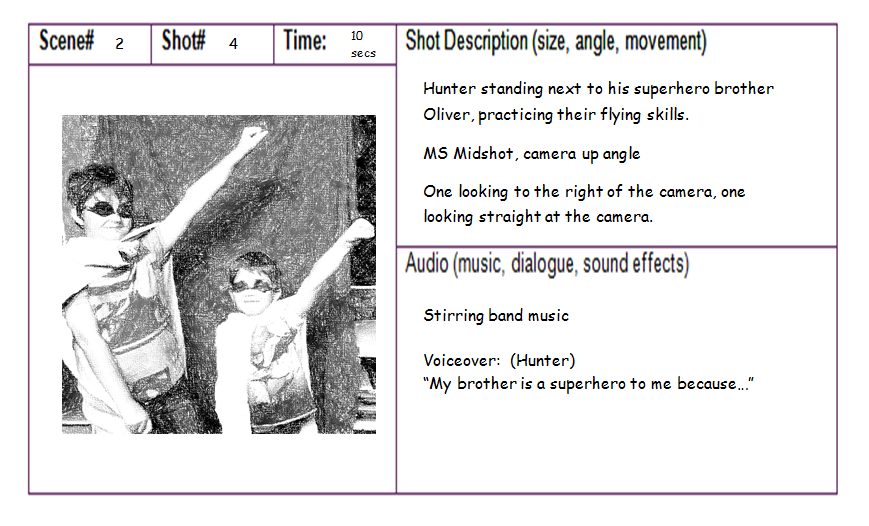 